Obec Velké Petrovice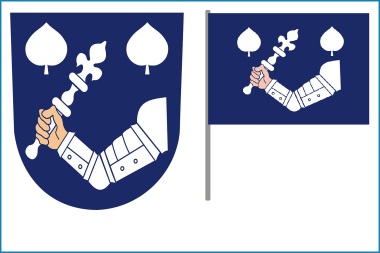 Petrovice 10, 549 54 Police nad MetujíOZNÁMENÍ V SOULADU S USTANOVENÍM  NOVELY ZÁKONA 250/2000 Sb.,  O ROZPOČTOVÝCH PRAVIDLECH ÚZEMNÍCH ROZPOČTŮROZPOČTOVÉ ZMĚNY, rozpočtová opatření jsou:V ELEKTRONICKÉ PODOBĚ UVEŘEJNĚN  NA WWW.VELKEPETROVICE.CZ , v záložce obecní úřad, hospodaření obceV LISTINNÉ PODOBĚ K NAHLÉDNUTÍ V KANCELÁŘI OBECNÍHO ÚŘADU VELKÉ PETROVICE, PETROVICE čp. 10	Bc. Ludmila Šolcová										účetní obceDOKUMENTVYVĚŠENOSEJMUTORozpočtové opatření č. 1/2017schváleno v rámci přidělených kompetencí starostou obce dne 31.3.201710.4.2017Rozpočtové opatření č. 2/2017schváleno v rámci přidělených kompetencí starostou obce dne 30.4.201715.5.2017Rozpočtové opatření č. 3/2017schváleno v rámci přidělených kompetencí starostou obce dne 31.5.201712.6.2017Rozpočtové opatření č. 4/2017schváleno na veřejném zasedání obce dne 29.6.2017 usnesením č. 7218.7.2017Rozpočtové opatření č. 5/2017schváleno v rámci přidělených kompetencí starostou obce dne 31.7.201725.8.2017Rozpočtové opatření č. 6/2017schváleno v rámci přidělených kompetencí starostou obce dne 31.8.201711.9.2017Rozpočtové opatření č. 7/2017schváleno v rámci přidělených kompetencí starostou obce dne 30.9.201720.10.2017Rozpočtové opatření č. 8 /2017schváleno v rámci přidělených kompetencí starostou obce dne 31.10.201720.11.2017Rozpočtové opatření č. 9 /2017schváleno v rámci přidělených kompetencí starostou obce dne 30.11.201718.12.2017Rozpočtové opatření č. 10 /2017schváleno v rámci přidělených kompetencí starostou obce dne 31.12.201722.1.2018